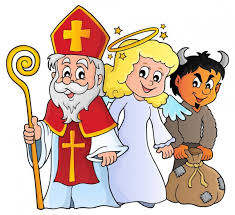 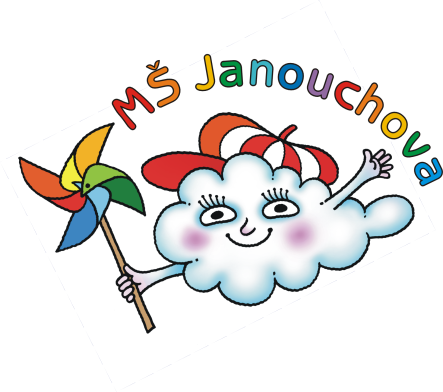 JÍDELNÍ LÍSTEKOD 5. 12. 2022 DO 9. 12. 2022STRAVA JE URČENA K OKAMŽITÉ SPOTŘEBĚ.ZMĚNA JÍDELNÍČKU JE VYHRAZENA.Pavla Maršálková			Helena Zímová		Šárka Ryšavávedoucí kuchařka			vedoucí kuchařka		vedoucí školní jídelnyjídelna Janouchova			jídelna ModletickáČerstvé ovoce, zelenina a bylinky jsou v jídelním lístku zvýrazněny modře.Dbáme na dodržování pitného režimu, po celý den je dětem nabízen mírně oslazený ovocný čaj a voda.PŘESNÍDÁVKAOBĚDSVAČINA5. 12.pomazánka z tuňáka, chléb, pomeranč, čaj s citrónem(1,4)brokolicová polévkarýžový nákyp s ovocem, mléko(1,3,7)chléb, pomazánkové máslo, mrkev, mléko(1,7)6. 12.čertovské chlebíčky se šunkou, paprikou a rajčátkem, ovocný čaj(1)zeleninová polévka s bulgurempečené kuře, brambor, okurkový salát, ovocný čaj(1,9)mikulášský koláček s tvarohem, hruška, mléko(1,7)7. 12.obilné kuličky, banán, mléko(1,7)zeleninový vývar s těstovinoupoděbradké maso, houskový knedlík, mandarinka, ovocný čaj(1,3,7,9)celozrnné pečivo, tvarohová pomazánka, kedlubna, ovocný čaj(1,7)8.12.žitný chléb, pomazánka ze zeleného hrášku a lučiny, kapie, mléko(1,7)celerový krém s houstičkoukarbanátek s bramborovou kaší, ledový salát s rajčátky, ovocný čaj(1,3,7,9)chléb s máslem, plátkový sýr, jablko, ovocný čaj(1,7)9.12.chléb, vaječná pomazánka, okurka, mléko(1,3,7)zeleninová polévka s drožďovými nočkybílé fazolky po florentinsku, pečivo, jablko, ovocný čaj(1,3,7,9)ovocný jogurt, rohlík, kiwi, ovocný čaj(1,7)